Ⅱ	第一種及び第二種事業所調査結果の概要（事業所規模５人以上）１	概	況平成 28 年の常用労働者数 5 人以上の事業所の給与、労働時間及び雇用の概況は、次のとおりである。一人平均月間現金給与総額は 252,236 円で、前年に比べ 0.4％増となった。このうち、定期給与は 216,477 円で、前年に比べ 0.1％増、特別給与は 35,759 円で、前年より 727 円増となった。一人平均月間総実労働時間は 152.5 時間で、前年に比べ 1.4％減となった。このうち、所定内労働時間は 141.6 時間で、前年に比べ 1.0％減、所定外労働時間は 10.9 時間で、前年に比べ 5.9％減となった。また、一人平均月間出勤日数は 20.3 日で、前年と変わらなかった。月間平均常用労働者数は 400,784 人で、前年に比べ 1.5％増となった。また、月間平均入職率は 1.97％で、前年に比べ 0.14 ポイント減、月間平均離職率は 1.87％で、前年に比べ 0.03 ポイント減となった。パートタイム労働者比率は 26.90％で、前年に比べ 1.20 ポイント増となった。表Ⅱ-1 平成２８年毎月勤労統計調査結果の概要（事業所規模５人以上）注）	① 〈	〉内は前年差② 前年比は、時系列での比較を可能にするため、指数により算出している。このため、実数で計算した場合と値が異なる場合がある。２	給	与現金給与総額現金給与総額は、調査産業計では 252,236 円、前年より 1,170 円増で、前年比 0.4％増（指数換算、以下同様）となった。全国平均を 100 とした場合、青森県の水準は 79.9（以下全国対比と表記）となった。産業別に金額でみると、教育,学習支援業が 445,003 円と最も高かったほか、次いで情報通信業が 427,232 円、金融業,保険業が 375,127 円と高かった。また、宿泊業,飲食サービス業が 112,350 円で最も低かったほか、次いで不動産業,物品賃貸業が 165,259 円、サービス業(他に分類されないもの)が 173,648 円と低かった。全国対比が最も大きい産業は、教育,学習支援業が 116.0 で、次いで医療,福祉が 94.4、生活関連サービス業,娯楽業が 90.7 となった。全国対比が最も小さい産業は、不動産業,物品賃貸業が 45.0 で、次いで卸売業,小売業が 66.5、サービス業(他に分類されないもの)が 67.2 となった。定期給与（きまって支給する給与）定期給与は、調査産業計では 216,477 円（全国対比 83.3）、前年より 443 円増で、前年比 0.1％増となった。産業別に金額でみると、教育,学習支援業が 353,931 円と最も高かったほか、次いで情報通信業が 330,490 円、金融業,保険業が 285,351 円と高かった。また、宿泊業,飲食サービス業が 109,614 円で最も低かったほか、次いで不動産業,物品賃貸業が 142,206 円、サービス業(他に分類されないもの)が 158,608 円と低かった。全国対比が最も大きい産業は、教育,学習支援業が 119.3 で、次いで運輸業,郵便業が 97.0、宿泊業,飲食サービス業が 92.3 となった。全国対比が最も小さい産業は、不動産業,物品賃貸業が 48.6 で、次いでサービス業(他に分類されないもの)が 70.7、卸売業,小売業が 71.5 となった。表Ⅱ-2 給与の推移（事業所規模５人以上）表Ⅱ-3 産業別給与の比較（事業所規模５人以上）特別給与特別給与は、調査産業計では 35,759 円（全国対比 64.0）、前年より 727 円増となった。産業別に金額でみると、情報通信業が 96,742 円で最も高かったほか、次いで教育,学習支援業が 91,072 円、金融業、保険業が 89,776 円と高かった。また、宿泊業,飲食サービス業が 2,736 円で最も低かったほか、次いで運輸業,郵便業が 12,396 円、生活関連サービス業,娯楽業が 14,830 円と低かった。全国対比が最も大きい産業は、医療,福祉が 106.8 で、次いで教育,学習支援業が105.0、情報通信業が 89.7 となった。全国対比が最も小さい産業は、運輸業,郵便業が 23.8 で、次いで不動産業,物品賃貸業が 30.9、宿泊業,飲食サービス業が 34.8 となった。140120100806040200調	建	製査	設	造産	業	業情	運	卸報	輸	売通	業	業金	不	技学融	動	術術業	産	サ研宿	ビ 生	教	医泊	ス 活	育	療業    業関	,	,複    分 サ合    類 ーサ	さ ビ業	信	,	,,	業	ー究	,,  連	学	福ー れ ス計	業	郵	小	保,	ビ ,飲   娯サ	習	祉ビ	な 業便	売	険業	業	業物	ス 専品	業門賃	・貸業食   楽ー	支サ   業	援ー	業ビス業ス	い事	も 他業    の に500450400350300250200150100500（千円）調	建	製	情査	設	造	報産	業	業	通運	卸	金輸	売	融業	業	業不	学動	技 術産	術 研宿	ビ	教	医泊	ス 生	育	療業	業 活	,	,複	分合	類 ササ	さ ー業	信	,	,,	業	サ 究	,,  関	学	福ー	れ ビ計	業	郵	小	保,	ー ,飲	娯 連	習	祉ビ	な ス便	売	険業	業	業物	ビ 専品	ス 門賃	業 ・貸業食	楽 サ	支サ	業 ー	援ー	業ビス業ス	い 業事	も 他業	の に※	特別給与＋定期給与＝現金給与総額男女別給与現金給与総額は、調査産業計では、男性は 315,746 円で前年（311,014 円）より 4,732円増となり、女性は 187,485 円で前年（190,777 円）より 3,292 円減となった。男性を 100 としたときの女性の水準（以下男性比と表記）は 59.4 となり、前年（61.3）より 1.9 ポイント減となった（全国は男性比 52.1 で前年（51.9）より 0.2 ポイント増）。産業別に金額でみると、男性は、金融業,保険業が 542,313 円で最も高かったほか、次いで教育,学習支援業が 477,362 円、情報通信業が 466,043 円と高かった。女性は、教育,学習支援業が 413,659 円（男性比 86.7、全国 69.6）と最も高かったほか、次いで情報通信業が 295,882 円（男性比 63.5、全国 64.1）、金融業,保険業が 249,726 円（男性比 46.0、全国 48.0）と高かった。また、男性は、宿泊業,  飲食サービス業が 157,959 円で最も低かったほか、次いで不動産業,物品賃貸業が 213,604 円、サービス業(他に分類されないもの)が 224,427 円と低かった。女性は、宿泊業,  飲食サービス業が 92,766 円（男性比 58.7、全国 54.7）で最も低かったほか、次いでサービス業(他に分類されないもの)が 114,475 円（男性比 51.0、全国 54.7）、不動産業,物品賃貸業が 126,380 円（男性比 59.2、全国 54.4）と低かった。男性比が最も大きい（男性と女性の給与差が小さい）産業は、教育,学習支援業が86.7（全国 69.6）で、次いで情報通信業と生活関連サービス業,娯楽業が 63.5（それぞれ全国 64.1、61.5）となった。男性比が最も小さい（男性と女性の給与差が大きい） 産業は、金融業,保険業が 46.0（全国 48.0）で、次いで製造業が 48.5（全国 48.8）、複合サービス事業が 49.3（全国 61.4）となった。表Ⅱ-4 産業別・男女別給与（事業所規模５人以上） 青森県表Ⅱ-5 産業別・男女別給与（事業所規模５人以上） 全国（千円）6005004003002001000男 女 男 女 男 女 男 女 男 女 男 女 男 女 男 女 男 女 男 女 男 女 男 女 男 女 男 女 男 女調	建	製	情	運査	設	造	報	輸産	業		通	業業	信	郵計	業	便業卸	金	物 不	技 学	サ 宿	ビ 生	教売	融	術 術	ー 泊	ス 活	育業	業	サ 研	ビ 業	業 関	，ー 究			， 連	学小	保	貸 業       ビ 専	業 飲	娯 サ	習売	険	業	ス 門		食	楽 ー	支業	業	業 ・	業	援業医	複	他 サ療	合	分 ビ'	サ	類 ス福	ー	さ 業祉	ビ	れス	ないも業	の表Ⅱ-6 男女別現金給与総額の推移（事業所規模５人以上）３	労働時間と出勤日数労働時間ア	総実労働時間総実労働時間は、調査産業計では 152.5 時間、前年より 2.1 時間減で、前年比1.4％減となり、全国の 143.7 時間より 8.8 時間長かった。産業別では、運輸業,郵便業が 190.4 時間と最も長かったほか、次いで建設業が169.3 時間、教育,学習支援業が 164.7 時間と長かった。また、宿泊業,飲食サービス業が 116.1 時間と最も短かったほか、次いで不動産業,物品賃貸業が 133.7 時間、医療,福祉が 142.2 時間と短かった。全国差が大きい産業は、教育,学習支援業が全国より 39.5 時間、生活関連サービス業,娯楽業が全国より 26.9 時間、それぞれ長かった。また、不動産業,物品賃貸業が全国より 18.7 時間短かった。イ	所定内労働時間所定内労働時間は、調査産業計では 141.6 時間、前年より 1.5 時間減で、前年比1.0％減となり、全国の 132.9 時間より 8.7 時間長かった。産業別では、建設業が 159.7 時間と最も長かったほか、次いで運輸業,郵便業が151.2 時間、製造業が 150.4 時間と長かった。また、宿泊業,飲食サービス業が 110.2 時間と最も短かったほか、次いで不動産業,物品賃貸業が 127.3 時間、卸売業,小売業が 137.2 時間と短かった。全国差が大きい産業は、生活関連サービス業,娯楽業が全国より 23.5 時間、教育,学習支援業が全国より 22.2 時間、それぞれ長かった。また、不動産業,物品賃貸業が全国より 12.9 時間短かった。ウ	所定外労働時間所定外労働時間は、調査産業計では 10.9 時間、前年より 0.6 時間減で、前年比5.9％減となり、全国の 10.8 時間より 0.1 時間長かった。産業別では、運輸業,郵便業が 39.2 時間と最も長かったほか、次いで教育,学習支援業が 24.9 時間、情報通信業が 14.8 時間と長かった。また、医療,福祉が 3.3 時間で最も短かったほか、次いで卸売業,小売業が 5.8時間、宿泊業,飲食サービス業が 5.9 時間と短かった。全国差が大きい産業は、教育,学習支援業が全国より 17.3 時間、運輸業,郵便業が全国より 16.2 時間、それぞれ長かった。また、不動産業,物品賃貸業が全国より5.8 時間短かった。表Ⅱ-7 労働時間数の推移（事業所規模５人以上）表Ⅱ-8 産業別月間労働時間の全国対比（事業所規模５人以上）時間200180160140120100806040200調      建      製      情      運査      設      造      報      輸産      業      業      通      業業	信	,計	業 郵卸	金	不売	融	動業	業	産,	,	業小	保	,学	宿技 術	泊術 研	業サ 究	,ー	飲生	教	医活	育	療関	,	,連	学	福サ	習	祉複	サ合	ーサ	にビー	分スビ	類業便	売	険業	業	業物	ビ 専	食	ー	支	ス	さ品	ス 門	サ	ビ	援	事	れ賃	業	ー	ス	業	業	な貸	ビ	業	い業	ス	,	も業	娯	の楽業出勤日数出勤日数は、調査産業計では 20.3 日で、前年と変わらず、全国の 18.6 日より 1.7 日多かった。産業別では、建設業が 21.9 日（全国 21.0 日）と最も多かったほか、次いで生活関連サービス業,娯楽業 21.8 日（全国 18.2 日）、運輸業,郵便業が 21.5 日（全国 20.0 日）と多かった。また、宿泊業,飲食サービス業が 17.8 日（全国 15.6 日）と最も少なかったほか、次いで金融業,保険業が 19.0 日（全国 18.6 日）、不動産業,物品賃貸業が 19.2 日（全国 19.1 日）と少なかった。表Ⅱ-9 出勤日数の推移（事業所規模５人以上）表Ⅱ-10 産業別月出勤日数の動き(事業所規模5人以上)25 日20151050調	建	製	情	運	卸査	設	造	報	輸	売計	業	郵	小金	不		・ 学	宿	ス 生	教融	動	技 術	泊	業 活	育保	,	ー 究	飲	娯 サ	習医	複	サ療	合	ーにビ分ス祉	ビ	類業便	売	険,物	ビ	食	楽 ー	支	ス業	業	業品	ス 専賃	業 門貸業サ	業 ビ	援	事	さー	業	業	れビ	なス	い業	もの男女別労働時間総実労働時間は、調査産業計では、男性は 167.0 時間で前年（170.2 時間）より3.2 時間減となり、女性は 137.6 時間で前年（138.9 時間）より 1.3 時間減となっ た。男性比は 82.4 となり、前年（81.6）より 0.8 ポイント増となった（全国は男性比 77.6 で前年（77.7）より 0.1 ポイント減）。産業別にみると、男性は、運輸業,郵便業が 195.4 時間と最も長かったほか、次いで教育,学習支援業が 175.5 時間、製造業が 173.8 時間と長かった。女性は、教育,学習支援業が 154.4 時間（男性比 88.0、全国 92.5）と最も長かったほか、次いで学術研究,専門・技術サービス業が 154.1 時間（男性比 93.6、全国 86.0）、建設業が153.4 時間（男性比 89.5、全国 84.0）と長かった。また、男性は、宿泊業,飲食サービス業が 135.5 時間と最も短かったほか、次いで医療,福祉が 139.1 時間、不動産業,物品賃貸業が 147.9 時間と短かった。女性は、宿泊業,飲食サービス業が 108.0 時間（男性比 79.7、全国 73.7）と最も短かったほか、次いで、不動産業,物品賃貸業が 122.1 時間（男性比 82.6、全国 81.7）、サービス業(他に分類されないもの)が 123.5 時間（男性比 73.4、全国 76.9）と短かった。男性比が最も大きい産業は、医療,福祉が 102.9（全国 91.0）で、次いで学術研究, 専門・技術サービス業が 93.6（全国 86.0）、複合サービス事業が 92.2（全国 90.2）となった。男性比が最も小さい産業は、サービス業(他に分類されないもの)が 73.4（全国 76.9）で、次いで運輸業,郵便業が 73.6（全国 75.1）、宿泊業,飲食サービス業が 79.7（全国 73.7）となった。表Ⅱ-11 産業及び男女別総実労働時間（事業所規模５人以上）時間20018016014012010080調	建	製	情査	設	造	報産	業	業	通業	信計	業運	卸	金輸	売	融業	業	業,	,	,郵	小	保便	売	険物 不 技  学  宿品 動 術  術  泊賃 産 サ  研  業貸 業    ー 究   飲業	ビ  、   食ス 専	サ門	ー娯 生	教楽 活	育業 関	学連	習サ	支ー	援ビ	業複	他 サに療	合	分類 ビ,	ー	さ スビ	な 業祉	いス	も業	業	業業  ・	ビ	ス	業	のス業４	常用労働者の動き雇用について常用労働者数は、調査産業計では 400,784 人（男 202,321 人、女 198,463 人）で、前年（394,646 人）より 6,138 人増、前年比 1.5％増（全国は 2.1％増）となった。産業別では、卸売業,小売業が 82,266 人（全産業に占める割合 20.5％、全国18.3％）と最も多かったほか、次いで医療,福祉が 72,903 人（同 18.2％、全国13.6％）、製造業が 50,007 人（同 12.5％、全国 16.5％）と多かった。また、不動産業,物品賃貸業が 2,352 人（同 0.6％、全国 1.5％）と最も少なかったほか、次いで情報通信業が 5,046 人（同 1.3％、全国 3.1％）、複合サービス事業が5,053 人（同 1.3％、全国 0.7％）と少なかった。男女別構成比をみると、男性の占める割合が最も高い産業は、運輸業,郵便業が90.4％（全国 80.0％）で、次いで建設業が 88.7％（全国 83.5％）、情報通信業が77.2％（全国 73.8％）と高かった。また、女性の占める割合が最も高い産業は、医療,福祉が 77.6％（全国 75.6％）、次いで宿泊業,飲食サービス業が 69.9％（全国 61.4％）、金融業,保険業が 57.2％（全国 54.9％）と高かった。表Ⅱ-12 産業別・男女別常用労働者数及び産業別・男女別構成比（事業所規模５人以上） 青森県表Ⅱ-13 産業別・男女別常用労働者数及び産業別・男女別構成比（事業所規模５人以上） 全国％9080706050403020100調	建	製査	設	造情	運	卸報	輸	売金	不	学融	動  技 術術宿    ス 生   教	医泊 業 活   育	療複    分 サ合    類 ー産	業	業	通	業	業業	産	研   業	関	,サ,	サ さ ビ業	信	,	,	,	業   ー究	,	娯 連 学福	ー れ ス計	業	郵	小	保,	ビ ,飲 楽 サ   習	祉	ビ な 業便	売	険業	業	業物    ス 専品  業 門賃	・貸業食 業 ー 支サ	ビ   援ー	業ビス業ス    い （事    も 他業    の に）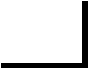 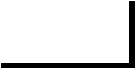 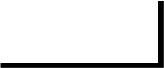 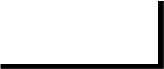 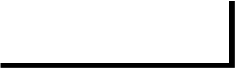 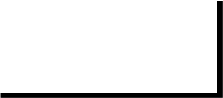 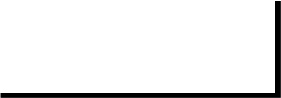 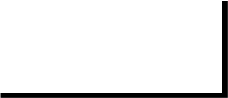 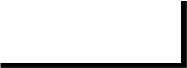 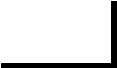 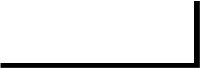 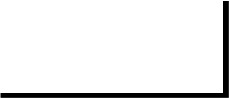 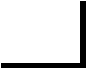 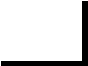 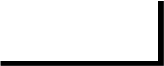 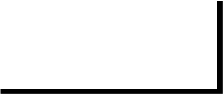 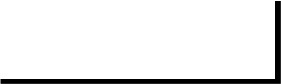 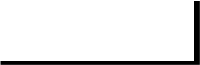 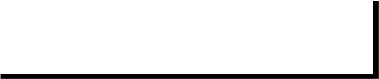 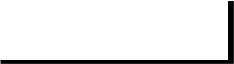 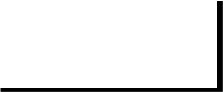 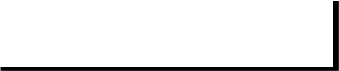 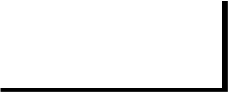 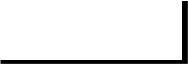 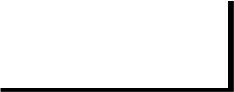 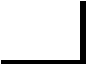 労働異動について常用労働者の異動状況をみると、調査産業計では、入職率は 1.97％（全国2.15％）で、前年（2.11％）より 0.14 ポイント減、離職率は 1.87％（全国 2.04％）で、前年（1.90％）より 0.03 ポイント減となり、入職率が離職率を 0.10 ポイント（全国は 0.11 ポイント）上回った。産業別にみると、入職率では、宿泊業,飲食サービス業が 4.56％（全国 4.54％）と最も高く、次いで不動産業,物品賃貸業が 3.42％（全国 2.19％）、医療,福祉が 2.66％（全国 1.90％）と高かった。離職率では、宿泊業,飲食サービス業が 4.14％（全国 4.28％）と最も高く、次いで不動産業,物品賃貸業が 2.95％（全国 2.00％）、教育,学習支援業が 2.28％（全国 2.58％）と高かった。また、入職率と離職率の差を比較すると、入職率が離職率を上回った産業では、不動産業,物品賃貸業が 0.47 ポイント（全国は 0.19 ポイント）と最も高かったほか、次いで医療,福祉が 0.43 ポイント（全国は 0.16 ポイント）、宿泊業,飲食サービス業が 0.42 ポイント（全国は 0.26 ポイント）上回った。離職率が入職率を上回った産業では、情報通信業が 0.61 ポイント（全国は入職率が 0.12 ポイント上回る）と最も高かったほか、次いで生活関連サービス業,娯楽業が 0.37 ポイント（全国は入職率が0.14 ポイント上回る）、サービス業(他に分類されないもの)が 0.23 ポイント（全国は入職率が 0.12 ポイント上回る）上回った。月別にみると、入職率では 4 月が 6.37％と最も高く、12 月が 1.02％と最も低くなっており、離職率では 4 月が 5.22％と最も高く、12 月が 0.98％と最も低かった。また、入職率と離職率の差を比較すると、入職率が離職率を上回った月では、4 月の1.15 ポイントが最も高く、離職率が入職率を上回った月では、9 月の 0.80 ポイントが最も高かった。表Ⅱ-14 雇用及び労働異動率（事業所規模５人以上）注） 入（離）職率＝当月入（離）職者数÷前月末労働者数×１００7.0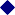 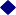 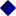 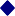 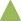 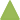 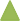 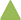 ％・ポ  6.0イン   5.0ト4.03.02.01.00.0-1.0-2.0１月	２月	３月	４月	５月	６月	７月	８月	９月	10月	11月	12月就業形態別の動きについて常用労働者に占めるパートタイム労働者の割合は、調査産業計では 26.90％で、前年（25.70％）より 1.20 ポイント増（全国 30.71％、前年（30.48％）より 0.23 ポイント増）となった。産業別では、宿泊業,飲食サービス業が 69.30％（全国 76.76％）で最も高かったほか、次いで不動産業,物品賃貸業が 59.50％（全国 22.65％）、卸売業,小売業が 49.40％（全国 44.16％）と高かった。また、建設業が 2.10％（全国 5.57％）と最も低かったほか、次いで情報通信業が3.70％（全国 5.00％）、教育,学習支援業と複合サービス事業が 7.50％（それぞれ全国 30.66％、13.49％）と低かった。％  3530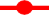 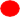 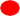 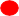 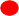 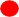 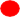 25201520年	21年	22年	23年	24年	25年	26年	27年	28年表Ⅱ-15 パートタイム労働者比率 （事業所規模５人以上）表Ⅱ-16 参考：就業形態別の比較（調査産業計、事業所規模５人以上）区	分区	分青青森県県全全国国水 準(全国＝100)区	分区	分実	数実	数前年比〈差〉前年比〈差〉前年比〈差〉実	数実	数前年比〈差〉前年比〈差〉前年比〈差〉水 準(全国＝100)１給 与現金給与総額252,236円0.4％315,590円0.5％79.9定期給与216,477円0.1％259,737円0.2％83.3特別給与35,759円〈727円 〉55,853円2.4％64.0２労働時間数及び出勤日数総実労働時間152.5時間△ 1.4％143.7時間△ 0.6％所定内労働時間数141.6時間△ 1.0％132.9時間△ 0.5％所定外労働時間数10.9時間△ 5.9％10.8時間△ 1.5％出勤日数20.3日〈0.0日 〉18.6日〈△ 0.1日 〉３雇 用労働者数400,784人1.5％48,765千人2.1％入職率1.97％〈△ 0.14ポイント 〉2.15％〈0.01ポイント 〉離職率1.87％〈△ 0.03ポイント 〉2.04％〈0.01ポイント 〉パートタイム労働者比率26.90％〈1.20ポイント 〉30.71％〈0.23ポイント 〉年現 金 給 与 総 額現 金 給 与 総 額定 期 給 与定 期 給 与特 別 給 与特 別 給 与賃金水準（全国＝１００）賃金水準（全国＝１００）賃金水準（全国＝１００）区 分現 金 給与 総 額全国=100定 期給 与全国=100特 別給 与全国=100年現 金 給 与 総 額現 金 給 与 総 額定 期 給 与定 期 給 与特 別 給 与特 別 給 与賃金水準（全国＝１００）賃金水準（全国＝１００）賃金水準（全国＝１００）区 分青 森 県全 国全国=100青 森 県全 国全国=100青 森 県全 国全国=100年青 森 県全 国青 森 県全 国青 森 県全 国給与総額定期給与特別給与調   査   産    業  計建	設	業製	造	業情    報    通     信   業運 輸  業  ,  郵  便  業卸 売  業  ,  小  売  業金 融  業  ,  保  険  業不動産業,物品賃貸業学術研究,専門・技術サービス業宿泊業,飲食サービス業生活関連サービス業,娯楽業教 育 , 学 習 支 援 業医    療     ,     福   祉複合サービス  事業サービス業(他に分類されないもの)円252,236285,588261,109427,232291,814181,329375,127165,259315,604112,350184,759445,003278,439288,976173,648円315,590386,049378,447487,441340,132272,488466,011367,048459,143126,652203,755383,465294,986385,771258,57979.974.069.087.685.866.580.545.068.788.790.7116.094.474.967.2円216,477251,050224,397330,490279,418161,005285,351142,206261,922109,614169,929353,931229,928232,630158,608円259,737324,538302,509379,538287,941225,152357,607292,342361,887118,786184,544296,729249,576294,630224,21783.377.474.287.197.071.579.848.672.492.392.1119.392.179.070.7円35,75934,53836,71296,74212,39620,32489,77623,05353,6822,73614,83091,07248,51156,34615,040円55,85361,51175,938107,90352,19147,336108,40474,70697,2567,86619,21186,73645,41091,14134,36264.056.148.389.723.842.982.830.955.234.877.2105.0106.861.843.8平成２０年平成２１年平成２２年平成２３年平成２４年平成２５年平成２６年平成２７年平成２８年円270,324254,409259,231254,469253,142257,302254,237251,066252,236円331,300315,294317,321316,792314,127314,054316,567313,801315,590円227,746219,084221,080218,570217,881219,838217,484216,034216,477円270,511262,357263,245262,373261,585260,353261,029259,244259,737円42,57835,32538,15135,89935,26137,46436,75335,03235,759円60,78952,93754,07654,41952,54253,70155,53854,55755,85381.680.781.780.380.681.980.380.079.984.283.584.083.383.384.483.383.383.370.066.770.666.067.169.866.264.264.0調   査   産    業  計建	設	業製	造	業情    報    通     信   業運 輸  業  ,  郵  便  業卸 売  業  ,  小  売  業金 融  業  ,  保  険  業不動産業,物品賃貸業学術研究,専門・技術サービス業宿泊業,飲食サービス業生活関連サービス業,娯楽業教 育 , 学 習 支 援 業医    療     ,     福   祉複合サービス  事業サービス業(他に分類されないもの)円252,236285,588261,109427,232291,814181,329375,127165,259315,604112,350184,759445,003278,439288,976173,648円315,590386,049378,447487,441340,132272,488466,011367,048459,143126,652203,755383,465294,986385,771258,57979.974.069.087.685.866.580.545.068.788.790.7116.094.474.967.2円216,477251,050224,397330,490279,418161,005285,351142,206261,922109,614169,929353,931229,928232,630158,608円259,737324,538302,509379,538287,941225,152357,607292,342361,887118,786184,544296,729249,576294,630224,21783.377.474.287.197.071.579.848.672.492.392.1119.392.179.070.7円35,75934,53836,71296,74212,39620,32489,77623,05353,6822,73614,83091,07248,51156,34615,040円55,85361,51175,938107,90352,19147,336108,40474,70697,2567,86619,21186,73645,41091,14134,36264.056.148.389.723.842.982.830.955.234.877.2105.0106.861.843.8区	分現 金 給与 総 額女性の水準（男=100）定 期給 与女性の水準（男=100）特 別給与女性の水準（男=100）区	分男女女性の水準（男=100）男女女性の水準（男=100）男女女女性の水準（男=100）円円円円円円円調	査	産	業	計315,746187,48559.4270,009161,89860.045,73725,58725,58755.9建	設	業299,561176,10758.8263,164156,13459.336,39719,97319,97354.9製	造	業333,813161,76148.5281,335146,59252.152,47815,16915,16928.9情	報	通	信	業466,043295,88263.5359,401232,64564.7106,64263,23763,23759.3運 輸 業 , 郵 便 業302,578190,55263.0290,662173,63259.711,91616,92016,920142.0卸 売 業 , 小 売 業245,432128,56652.4211,189119,69956.734,2438,8678,86725.9金 融 業 , 保 険 業542,313249,72646.0399,067200,05650.1143,24649,67049,67034.7不動産業, 物品賃貸業213,604126,38059.2181,144110,89261.232,46015,48815,48847.7学術研究,専門・技術サービス業367,117211,08857.5302,410179,77459.464,70731,31431,31448.4宿泊業, 飲食サービス業157,95992,76658.7151,69291,54660.36,2671,2201,22019.5生活関連サービス業,娯楽業230,224146,17363.5209,895136,01064.820,32910,16310,16350.0教 育 , 学 習 支 援 業477,362413,65986.7374,602333,90889.1102,76079,75179,75177.6医	療	,	福	祉411,571239,94258.3341,737197,59757.869,83442,34542,34560.6複 合 サ ー ビ ス 事 業398,976196,88949.3311,437166,65653.587,53930,23330,23334.5サービ ス業(他に分類されないもの)224,427114,47551.0202,506107,45353.121,9217,0227,02232.0区	分現 金 給与 総 額女性の水準（男=100）定 期給 与女性の水準（男=100）特 別給与女性の水準（男=100）区	分男女女性の水準（男=100）男女女性の水準（男=100）男女女女性の水準（男=100）円円円円円円円調	査	産	業	計403,284210,08552.1327,257178,50454.576,02731,58131,58141.5鉱	業339,212221,79265.4288,429186,08064.550,78335,71235,71270.3建	設	業414,153244,08058.9347,413208,98360.266,74035,09735,09752.6製	造	業445,081217,01848.8351,659183,43952.293,42233,57933,57935.9電   気   ・	ガ ス 業585,490380,57465.0472,591305,25064.6112,89975,32475,32466.7情	報	通	信	業537,948345,00964.1416,427275,51266.2121,52169,49769,49757.2運 輸 業 , 郵 便 業373,437206,42955.3315,677176,59655.957,76029,83329,83351.6卸 売 業 , 小 売 業382,036165,74643.4307,521144,89247.174,51520,85420,85428.0金 融 業 , 保 険 業651,893313,06248.0487,448250,77051.4164,44562,29262,29237.9不動産業, 物品賃貸業439,191238,77454.4345,961197,00556.993,23041,76941,76944.8学術研究,専門・技術サービス業539,442288,90053.6420,591237,42756.5118,85151,47351,47343.3宿泊業, 飲食サービス業175,51095,95854.7160,94392,30157.414,5673,6573,65725.1生活関連サービス業,娯楽業261,720160,93461.5232,268149,28964.329,45211,64511,64539.5教 育 , 学 習 支 援 業456,173317,47569.6349,813248,55071.1106,36068,92568,92564.8医	療	,	福	祉416,103255,99761.5357,595214,80360.158,50841,19441,19470.4複 合 サ ー ビ ス 事 業466,595286,28861.4352,824223,00263.2113,77163,28663,28655.6サービ ス業(他に分類されないもの)318,109174,04454.7271,332157,31258.046,77716,73216,73235.8年男男女女賃金水準（全国＝１００）賃金水準（全国＝１００）女性の水準（男＝１００）女性の水準（男＝１００）年青 森 県全	国青 森 県全	国男女青 森 県全 国円円円円平成２ ０ 年333,424420,142194,542211,29179.492.158.350.3平成２ １ 年319,977400,686182,152205,42679.988.756.951.3平成２ ２ 年326,804404,576187,647206,13480.891.057.451.0平成２ ３ 年312,674404,493191,252206,67077.392.561.251.1平成２ ４ 年314,338400,473187,460206,15178.590.959.651.5平成２ ５ 年316,898400,394192,311206,71579.193.060.751.6平成２ ６ 年311,488404,424192,693209,15577.092.161.951.7平成２ ７ 年311,014401,165190,777208,07777.591.761.351.9平成２ ８ 年315,746403,284187,485210,08578.389.259.452.1年総実労働時間数総実労働時間数所定内労働時間数所定内労働時間数所定外労働時間数所定外労働時間数青森県－全国青森県－全国青森県－全国年青 森 県全	国青 森 県全	国青 森 県全	国総 実所定内所定外時間時間時間時間時間時間時間時間時間平成２ ０年155.0149.3145.4138.69.610.75.76.8△ 1.1平成２ １年154.2144.4146.0135.28.29.29.810.8△ 1.0平成２ ２年154.6146.2145.4136.29.210.08.49.2△ 0.8平成２ ３年154.8145.6145.4135.69.410.09.29.8△ 0.6平成２ ４年155.0147.1145.7136.79.310.47.99.0△ 1.1平成２ ５年154.4145.5145.4134.99.010.68.910.5△ 1.6平成２ ６年155.1145.1145.7134.19.411.010.011.6△ 1.6平成２ ７年154.6144.5143.1133.511.511.010.19.60.5平成２ ８年152.5143.7141.6132.910.910.88.88.70.1区	分総実労働時間数総実労働時間数総実労働時間数所定内労働時間数所定内労働時間数所定内労働時間数所定外労働時間数所定外労働時間数所定外労働時間数区	分青森県全国青森-全国青森県全国青森-全国青森県全国青森-全国時間時間時間時間時間時間時間時間時間調	査	産	業	計152.5143.78.8141.6132.98.710.910.80.1建	設	業169.3171.3△ 2.0159.7157.81.99.613.5△ 3.9製	造	業164.0162.81.2150.4147.13.313.615.7△ 2.1情	報	通	信	業160.9161.1△ 0.2146.1144.61.514.816.5△ 1.7運 輸 業 , 郵 便 業190.4171.219.2151.2148.23.039.223.016.2卸 売 業 , 小 売 業143.0136.36.7137.2128.88.45.87.5△ 1.7金 融 業 , 保 険 業148.9148.00.9141.4136.54.97.511.5△ 4.0不動産業, 物品賃貸業133.7152.4△ 18.7127.3140.2△ 12.96.412.2△ 5.8学術研究,専門・技術サービス業161.2154.36.9147.3140.96.413.913.40.5宿泊業, 飲食サービス業116.1101.914.2110.296.014.25.95.90.0生活関連サービス業,娯楽業159.8132.926.9149.2125.723.510.67.23.4教 育 , 学 習 支 援 業164.7125.239.5139.8117.622.224.97.617.3医	療	,	福	祉142.2135.27.0138.9130.18.83.35.1△ 1.8複 合 サ ー ビ ス 事 業156.4150.85.6150.0143.66.46.47.2△ 0.8サービ ス業（他に分類されないもの）147.6144.82.8137.9133.34.69.711.5△ 1.8年出勤日数出勤日数出勤日数区	分青 森青 森県全国年出勤日数出勤日数出勤日数区	分出勤日数前年増減差前年増減差出勤日数前年増減差年青 森 県全	国青森－全国区	分出勤日数前年増減差前年増減差出勤日数前年増減差日日日調	査	産	業	計日20.3日0.0日0.0日18.6日△ 0.1平成２ ０ 年20.519.31.2建	設	業21.90.30.321.00.1平成２ １ 年20.418.91.5製	造	業情	報	通	信	業20.419.4△ 0.1△ 0.4△ 0.1△ 0.419.519.10.0△ 0.1平成２ ２ 年平成２ ３ 年20.620.519.019.01.61.5運  輸  業  ,  郵  便  業卸 売 業 ,  小  売  業金  融  業  ,  保  険  業21.521.119.0△ 0.10.1△ 0.1△ 0.10.1△ 0.120.018.718.6△ 0.1△ 0.20.0平成２ ４ 年20.519.11.4不動産業, 物品賃貸業学術研究,専門・技術サービス業19.219.3△ 0.8△ 0.2△ 0.8△ 0.219.118.8△ 0.1△ 0.1平成２ ５ 年20.318.91.4宿泊業,飲食サービス業17.8△ 0.2△ 0.215.6△ 0.2平成２ ６ 年20.418.81.6生活関連サービス業,娯楽業教 育 , 学 習 支 援 業21.819.30.00.00.00.018.216.6△ 0.4△ 0.2平成２ ７ 年20.318.71.6医	療	,	福	祉19.5△ 0.3△ 0.318.30.0平成２ ８ 年20.318.61.7複 合 サ ー ビ ス  事 業サービ ス業( 他に分類されないもの)20.019.9△ 0.10.1△ 0.10.119.118.90.10.0区  分青森県青森県女性の水準（男=100）全国全国女性の水準（男=100）区  分男女女性の水準（男=100）男女女性の水準（男=100）時間時間時間時間調	査	産	業	計167.0137.682.4160.0124.177.6建	設	業171.4153.489.5176.0147.884.0製	造	業173.8150.986.8170.9143.483.9情	報	通	信	業167.3139.183.1165.3148.890.0運 輸 業 , 郵 便 業195.4143.973.6180.2135.375.1卸 売 業 , 小 売 業158.4130.182.1155.8117.375.3金 融 業 , 保 険 業156.8143.191.3162.4136.283.9不動産業, 物品賃 貸業147.9122.182.6163.1133.381.7学術研究,専門・技術サービス業164.6154.193.6161.5138.986.0宿泊業, 飲食サービス業135.5108.079.7121.689.673.7生活関連サービス業,娯楽業170.3150.988.6147.2122.483.2教 育 , 学 習 支 援 業175.5154.488.0130.4120.692.5医	療	,	福	祉139.1143.2102.9145.1132.191.0複 合 サ ー ビ ス 事 業163.3150.692.2157.8142.390.2サービ ス業 ( 他 に分 類さ れな いもの)168.3123.573.4160.1123.176.9常用労働者数（人）常用労働者数（人）常用労働者数（人）産業別構成比（％）産業別構成比（％）産業別構成比（％）男女別構成比（％）男女別構成比（％）総数男女総数男女男女調	査	産	業	計400,784202,321198,463100.0100.0100.050.549.5建	設	業38,44534,1014,3459.616.92.288.711.3製	造	業50,00728,88521,12312.514.310.657.842.2情	報	通	信	業5,0463,8981,1471.31.90.677.222.7運 輸 業 , 郵 便 業25,64023,1812,4596.411.51.290.49.6卸 売 業 , 小 売 業82,26637,19145,07520.518.422.745.254.8金 融 業 , 保 険 業13,8125,9077,9063.42.94.042.857.2不動産業,物品賃貸業2,3521,0521,3000.60.50.744.755.3学術研究,専門・技術サービス業6,7354,5162,2211.72.21.167.133.0宿泊業,飲食サービス業27,8028,35719,4456.94.19.830.169.9生活関連サービス業,娯楽業15,8827,2828,6004.03.64.345.954.1教 育 , 学 習 支 援 業24,05711,84912,2076.05.96.249.350.7医	療	,	福	祉72,90316,33456,57018.28.128.522.477.6複 合 サ ー ビ ス 事 業5,0532,3062,7481.31.11.445.654.4サービ ス業（他に分類されないもの）27,98415,05612,9287.07.46.553.846.2区	分常用労働者数（千人）常用労働者数（千人）常用労働者数（千人）産業別構成比（％）産業別構成比（％）産業別構成比（％）男女別構成比（％）男女別構成比（％）区	分総数男女総数男女男女調	査	産	業 計48,76526,62622,140100.0100.0100.054.645.4鉱	業211830.00.10.085.714.3建	設	業2,8902,4124785.99.12.283.516.5製	造	業8,0585,7042,35516.521.410.670.829.2電 気 ・ ガ ス 業280241390.60.90.286.113.9情	報	通	信 業1,5101,1143953.14.21.873.826.2運 輸 業 , 郵 便 業3,3252,6616646.810.03.080.020.0卸 売 業 , 小 売 業8,9064,3954,51118.316.520.449.350.7金 融 業 , 保 険 業1,4306457852.92.43.545.154.9不動産業,物品賃貸業7324682641.51.81.263.936.1学術研究,専門・技術サービス業1,3879424452.83.52.067.932.1宿泊業,飲食サービス業4,6001,7752,8259.46.712.838.661.4生活関連サービス業,娯楽業1,7567461,0103.62.84.642.557.5教 育 , 学 習支 援業3,0701,4601,6106.35.57.347.652.4医	療	,	福	祉6,6481,6195,02913.66.122.724.475.6複合サービス事業3401871530.70.70.755.045.0サービス業(他に分類されないもの)3,8132,2371,5767.88.47.158.741.3区	分入 職入 職率離 職離 職率入職率－離職率入職率－離職率区	分青 森 県全 国全 国青 森 県全 国全 国青 森 県全 国％％％％％％ﾎﾟｲﾝﾄﾎﾟｲﾝﾄ調	査	産	業	計1.972.152.151.872.042.040.100.11建	設	業1.661.401.401.521.311.310.140.09製	造	業1.191.171.171.191.151.150.000.02情	報	通	信	業0.581.741.741.191.621.62△ 0.610.12運 輸 業 , 郵 便 業1.111.701.701.331.691.69△ 0.220.01卸 売 業 , 小 売 業1.652.082.081.412.022.020.240.06金 融 業 , 保 険 業1.821.811.811.841.771.77△ 0.020.04不動産業,物品賃貸業3.422.192.192.952.002.000.470.19学術研究,専門・技術サービス業2.171.651.651.831.511.510.340.14宿泊業,飲食サービス業4.564.544.544.144.284.280.420.26生活関連サービス業,娯楽業0.983.093.091.352.952.95△ 0.370.14教 育 , 学 習 支 援 業2.092.902.902.282.582.58△ 0.190.32医	療	,	福	祉2.661.901.902.231.741.740.430.16複 合 サ ー ビ ス 事 業1.371.911.911.471.941.94△ 0.10△ 0.03サービ ス業（他に分類されないもの）1.762.482.481.992.362.36△ 0.230.12区分青森県青森県全国全国区分比率前年差比率前年差％ﾎﾟｲﾝﾄ％ﾎﾟｲﾝﾄ調   査   産	業 計26.901.2030.710.23建	設	業2.10△ 1.905.57△ 0.08製	造	業13.401.7014.14△ 0.12情   報   通	信 業3.702.705.000.30運 輸 業 , 郵 便 業11.40△ 1.8018.71△ 0.07卸 売 業 , 小 売 業49.402.3044.160.13金 融 業 , 保 険 業10.200.9012.16△ 0.19不動産業,物品賃貸業59.5020.3022.65△ 1.71学術研究,専門・技術サービス業11.40△ 6.6011.470.25宿泊業,飲食サービス業69.30△ 0.8076.76△ 0.04生活関連サービス業,娯楽業28.10△ 12.7049.351.40教育 , 学 習支 援業7.50△ 4.8030.660.73医	療	,	福	祉26.407.2030.640.30複合サービス 事業7.501.2013.49△ 0.19サービス業(他に分類されないもの)27.30△ 3.4029.16△ 0.41区  分区  分現金給与総額定期給与特別給与出勤日数総実労働時間所定内労働時間所定外労働時間常用労働者数青森県— 般 労 働 者円309,938円262,389円47,549日21.1時間170.9時間157.2時間13.7人293,116青森県パートタイム労働者95,12291,4643,65818.1102.299.03.2107,668全国— 般 労 働 者円412,174円332,653円79,521日20.2時間168.7時間154.3時間14.4千人33,788全国パートタイム労働者97,63695,1942,44215.187.584.72.814,978